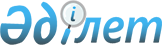 О создании рабочих групп для подготовки предложений по вопросам развития транспорта и инфраструктурыРаспоряжение Коллегии Евразийской экономической комиссии от 24 апреля 2018 года № 76
      В целях реализации пунктов 19 и 20 плана мероприятий ("дорожной карты") по реализации Основных направлений и этапов реализации скоординированной (согласованной) транспортной политики на 2018 – 2020 годы, утвержденного Решением Евразийского межправительственного совета от 25 октября 2017 г. № 3: 
      1. Создать: 
      рабочую группу по выработке предложений по развитию кадрового потенциала в сфере транспорта и инфраструктуры;
      рабочую группу по выработке предложений по развитию науки и инноваций в сфере транспорта и инфраструктуры.
      2. Назначить руководителем указанных в пункте 1 настоящего распоряжения рабочих групп члена Коллегии (Министра) по энергетике и инфраструктуре Евразийской экономической комиссии Кайкиева Э.А. 
      Руководителю рабочих групп: 
      определить регламенты работы рабочих групп; 
      утвердить составы рабочих групп, сформированные на основании предложений государств – членов Евразийского экономического союза. 
      3. Настоящее распоряжение вступает в силу с даты его опубликования на официальном сайте Евразийского экономического союза. 
					© 2012. РГП на ПХВ «Институт законодательства и правовой информации Республики Казахстан» Министерства юстиции Республики Казахстан
				
      Председатель Коллегии 
Евразийской экономической комиссии

Т. Саркисян 
